CITY OF CREEDMOOR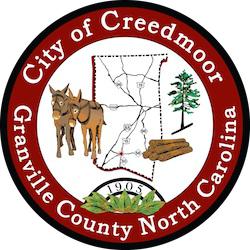 BOARD OF COMMISSIONERSBOC - REGULAR SESSIONSEPTEMBER 5, 20236:00 PMCALL TO ORDER AND INVOCATION | Commissioner WayPLEDGE OF ALLEGIANCE | Commissioner WilkinsROLL CALLAPPROVAL OF AGENDACONSENT AGENDA5.a  Request to Surplus four (4) used Police Vehicles | Chief Wheless5.b Authorization to sell two (2) Surplus CPD Vehicles to Vance Granville County Community College | Chief Wheless5.c Authorization to transfer one (1) Surplus 1997 S-10 Chevrolet pick-up to South Granville High School Automotive Shop | Chief Wheless5.d Authorize staff to contract auction or advertise for the disposal of one (1) 2013 Dodge Charger previously declared surplus | Chief Wheless5.e  CPRC Membership Reappointments and New Member Appointment | Christopher Horrigan5.f Approval of July 17, 2023, August 1, 2023 and August 21, 2023 BOC Minutes | Barbara Rouse5.g  Alcohol Waiver Resolution for Creedmoor Music Festival | Christopher HorriganINTRODUCTIONS, RECOGNITIONS AND PRESENTATIONS6.a  Proclamation for Former City Commissioner Ernie Anderson | Mayor Wheeler6.b  Swearing in and Oath of Office for CPD Officer Roger Elliott | Mayor WheelerREQUEST TO ADDRESS THE BOARD7.a Creedmoor City Tavern requests a temporary closure of E. Mill Street from Main to Chief Street | Stephanie PerryPUBLIC COMMENTOLD BUSINESS19.a	Traffic Schedule Ordinance Amendment | Kevin Hornik9.b	Hester Road Upset Bid Offer | Michael Turner9.c	Update on Ferbow Utility Relocation and Clifton Avenue Projects | Michael S. FrangosAICP, CZONEW BUSINESS10.a Discussion on Mayor's Term Limits | Kevin Hornik10.b August 31, 2023 Financial Update | Lee Faines, Finance DirectorDISCUSSION ITEMSCITY MANAGER'S REPORT 12.a Managers ReportSGWASA REPORTCOMMISSIONER REPORTSMAYOR'S REPORTCLOSED SESSION16.a Closed Session per § 143-318.11.a(6) PersonnelADJOURNMENT2